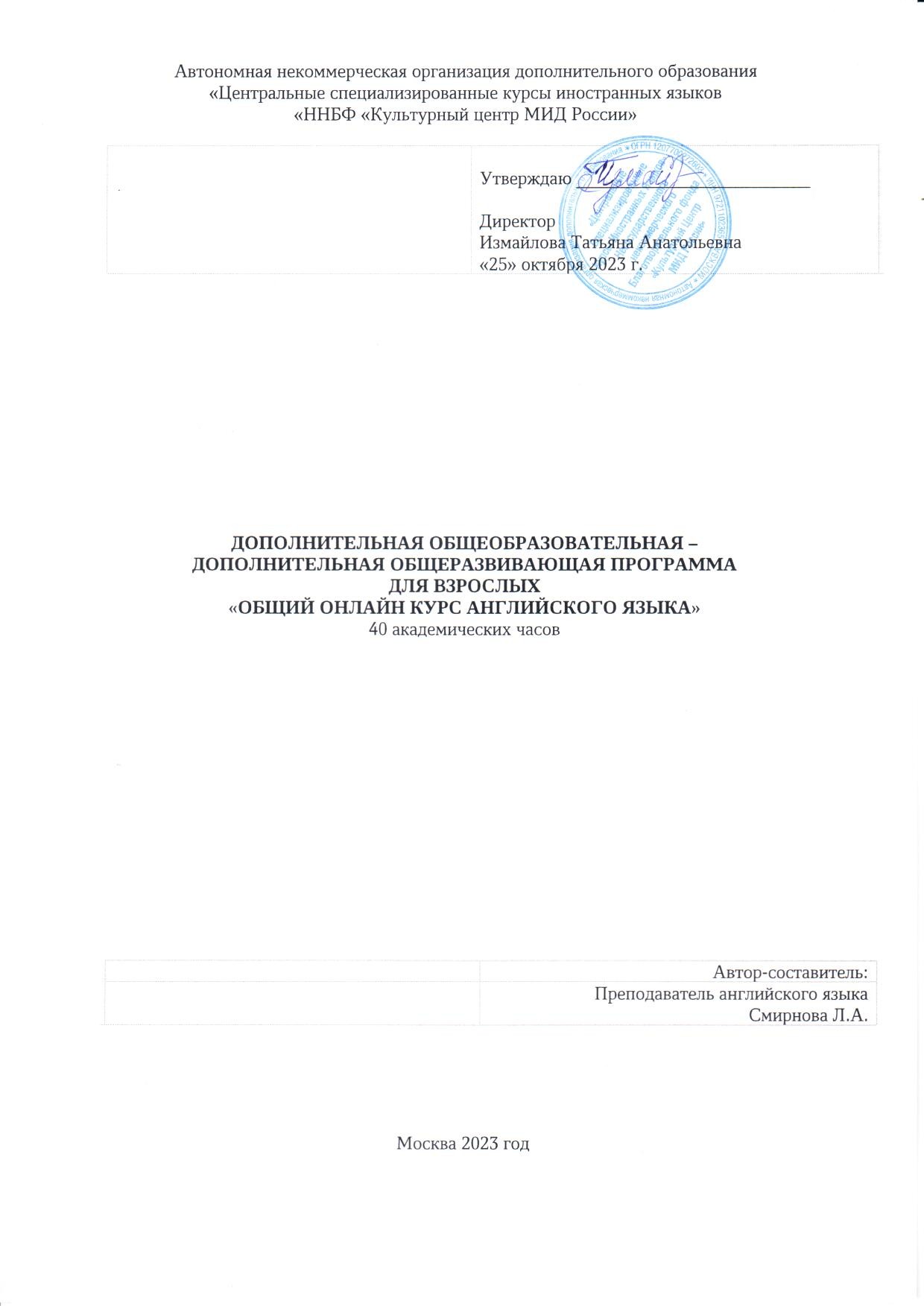 СодержаниеОбщая характеристика программы						3Пояснительная записка							3Цель программы								3Задачи программы								3Категория слушателей							3Основные требования к результатам обучения				3Направленность программы						4Содержание обучения							4Форма контроля								4Срок обучения								41.10.Форма обучения								41.11.Режим занятий								4Содержание программы							5Учебный план								5Рабочая программа								7Календарный учебный график						10Комплекс организационно-педагогических условий реализации		123.1.	Условия реализации программы						123.2.	Материально-техническое оснащение программы			133.3.	Учебно-методическое оснащение программы				133.4.	Отбор педагогов								133.5.	Нормативно-правовые акты и документы					133.6.	Информационное обеспечение учебной дисциплины			143.7. Список рекомендуемой литературы					143.8. Фонд оценочных средств							144.    Оценочный материал								154.1. 	Вступительный контроль		 					154.2. 	Текущий контроль. Тесты по темам N1-6					194.3. 	Итоговый контроль								361. Общая характеристика программыПояснительная записка.Программа ориентирована на взрослую аудиторию, изучавших английский язык в средней школе и/или в неязыковом ВУЗе на уровне Beginner и призвана сформировать и расширить базовые знания слушателей в области лексики, грамматики английского языка, развить умение построения диалогов для общения в повседневной жизни.Программа направлена на обучение слушателей эффективной коммуникации на английском языке: свободному элементарному общению в разнообразных ситуациях, общению в устной и письменной форме, правильному и уместному использованию грамматических средств изучаемого языка.Слушатели смогут читать несложные статьи в газетах, журналах, говорить по телефону, писать письма и применять свои знания во время путешествия.Программа разработана в соответствии с ФЗ-№273 «Об образовании в РФ» от 29.12.2012г., приказом Министерства Просвещения РФ от 09.11.2018 № 196 «Об утверждении порядка организации и осуществления образовательной деятельности по дополнительным общеобразовательным программам».1.2.Цель программы.Целью программы является воспитание интереса к овладению иностранным языком через развитие познавательных и языковых способностей.В основе данного курса лежит многоуровневый и комплексный подход к изучению языка. Программа курса обеспечивает системное изучение всех аспектов языка – грамматики, произношения, чтения. Особое внимание уделяется формированию разговорных навыков, накоплению словарного запаса и способности использовать его в различных ситуациях общения.1.3.Задачи программы.Развитие коммуникативной компетенции (речевой, языковой, социокультурной, компенсаторной), соответствующей уровню начального владения английским языком (А1).1.4.Категория слушателей.Настоящая программа рассчитана на взрослых, изучавших английский язык в средней школе и/или в неязыковом ВУЗе на уровне Beginner.1.5.Основные требования к результатам обучения.По окончании данного курса учащиеся смогут:Знать/понимать:- значения новых лексических единиц, связанных с тематикой курса и соответствующими ситуациями общения, с использованием оценочной лексики, речевого этикета страны изучаемого языка;- значение изученных грамматических явлений.Уметь:Разговорная речь- вести диалог в ситуациях повседневного общения; беседовать о себе и своих планах;- рассказывать о своем окружении, рассуждать в рамках изученной тематики. Аудирование- относительно полно и точно понимать высказывания собеседника в распространенных стандартных ситуациях повседневного общения в четко звучащей речи, понимать основное содержание и извлекать необходимую информацию из различных типов аудио- и видеотекстов. Чтение- читать адаптированные аутентичные тексты различных стилей: публицистические, художественные, научно-популярные, прагматические, используя основные виды чтения (ознакомительное, изучающее, поисковое) в зависимости от коммуникативной задачи. Письменная речь- писать личное письмо, заполнять анкету, письменно излагать сведения о себе в форме, принятой в стране изучаемого языка, делать выписки из иноязычного текста. Использовать приобретенные знания и умения в практической деятельности и повседневной жизни:- для общения с представителями других стран, ориентации в современном поликультурном мире;- получения сведений из иноязычных источников информации, необходимых в образовательных и самообразовательных целях;- изучения ценностей мировой культуры, культурного наследия и достижений других стран.1.6.Направленность программы. Социально-гуманитарная.1.7.Содержание обучения.В течение курса проводится работа по следующим темам: знакомство, семья, профессии, распорядок дня, развлечения, путешествия, еда, праздники, мой дом. Также рассматриваются такие грамматические явления как: глагол to be, местоимения (личные, относительные, притяжательные), предлоги времени и места, употребление глаголов в различных временных формах (Present Simple, Present Continuous, Past Simple, Present Perfect), неопределенный артикль, степени сравнения прилагательных. В области произношения ведется работа над постановкой основных звуков и интонации в диалогической речи.1.8.Форма контроля.В ходе обучения осуществляется несколько видов контроля: вступительный, текущий и итоговый.Вступительный контроль: проводится перед началом обучения и имеет форму теста. Оценивается уровень владения слушателями английским языком перед началом обучения.Текущий контроль: осуществляется по итогам каждой пройденной темы. Данная информация используется для мониторинга результатов обучения.Итоговый контроль: По завершении курса учащиеся выполняют итоговый тест, подтверждающий достигнутый уровень. Лицам, успешно освоившим данную программу, выдаются итоговые документы - сертификат о прохождении курса. Лицам, не освоившим данную программу, выдается справка о прослушивании курса по данной программе.1.9.Срок обучения. 40 академических часов, 10 недель, 2,5 месяца .1.10.Форма обучения.Заочное, с применение дистанционных образовательных технологий.1.11.Режим занятий. 2 раза в неделю по 2 академических часа (90 минут).1 академический час равен 45 минут.Содержание программыУчебный план. Рабочая программа.Календарный учебный график.Обучение организуется согласно утвержденному календарному учебному графику, который формируется по мере набора учебной группы на соответствующий период обучения. Курс обучения не привязан к началу или окончанию учебного и календарного года. Прием заявок на курс происходит в течение всего календарного годаСрок обучения составляет 40 академических часов. Период обучения 10 недель (с момента зачисления до сдачи итоговой аттестации). Режим занятий 2 раза в неделю по 2 академических часа (90 минут). 3.Комплекс организационно-педагогических условий реализации.3.1.Условия реализации программы .Обучение по программе реализовано с помощью дистанционных технологий в электронной среде. Для реализации программы разработан электронный курс на платформе Get Course (https://courses-mid.getcourse.ru).Использование системы онлайн обучения по программе дополнительного образования не предъявляет высоких требований к компьютерному оборудованию. Могут использоваться любые современные компьютеры с установленной операционной системой. Необходимым минимальным условием является наличие Интернет-браузера и подключения к Интернету. На компьютере должен быть установлен минимальный набор программного обеспечения. Указанным требованиям соответствуют практически все современные компьютеры.Для проведения занятий каждый слушатель в течение всего периода обучения обеспечен индивидуальным неограниченным доступом к электронной информационно- образовательной среде. Для работы в системе слушателю выделяется логин и пароль.В системе дистанционного обучения теоретический материал представлен в виде текста, наглядных изображений и аудиозаписей для прослушивания. При обучении с использованием дистанционных образовательных технологий все темы курса, весь материал изучается с использованием системы дистанционного обучения.Предусмотрены входной контроль, текущий контроль (с ключами для самостоятельной проверки усвоения пройденного материала) и итоговый контроль в форме тестов.В системе электронного обучения для слушателя предусмотрен доступ к электронно- библиотечным ресурсам и системам, информационно-справочных систем - вкладка «Электронная библиотека» с соответствующей информацией.Обратная связь с преподавателем осуществляется посредством электронной информационно-образовательной среды.Консультационная помощь оказывается преподавателями по вопросам электронного обучения, дистанционных образовательных технологий, в том числе:обеспечения доступа обучающихся к электронным информационным ресурсам, включая электронно-библиотечные ресурсы и системы, информационно- справочные системы, установленные в образовательной программе;обеспечения доступа обучающихся к электронным образовательным ресурсам;фиксации хода образовательного процесса, результатов текущей и итоговой аттестации и результатов освоения образовательной программы или ее частей.3.2.Материально-техническое обеспечение.Рабочее место преподавателя оснащено следующим оборудованием:15.6" Ноутбук Huawei MateBook D 15 (BoM-WDQ9)(FHD/IPS) AMD Ryzen 5 5500U/8192/SSD 256/UMA/Win11/Mystic Silver со встроенным дополнительным оборудованием: веб-камера 1 Мп (720p), встроенный микрофон, выход в интернет беспроводной интерфейс WI-FI 5 (802.11ac), Bluetooth 5.0МФУ HP LaserJet Pro 400 MFP M425dn,Смартфон Samsung Galaxy A14 4/64Gb, SM-A145Блокнот или тетрадь для записей и ручка.3.3.Учебно-методическое оснащение программы. 1.Материалы к каждому уроку.2.Видео и аудиоматериалы на платформе Get Course.3.4.Отбор педагогов. В соответствии с Единым квалификационным справочником должностей  руководителей, специалистов и служащих, раздел «Квалификационные характеристики должностей работников образования», утвержденном приказом Министерства здравоохранения и социального развития Российской Федерации от 26.08.2010 № 761н, дополнительное образование обучающихся в соответствии со своей образовательной программой осуществляет педагог дополнительного образования.Требования к квалификации. Высшее профессиональное образование по направлению «Образование и педагогика», а также с учетом требований со стажем работы не менее 3-х лет.3.5.Нормативно-правовые акты и документы.Программа разработана в соответствии с:1.Федеральный закон от 29.12.2012 N 273-ФЗ (ред. от 24.09.2022) «Об образовании в Российской Федерации»;2.Приказ Минпросвещения России от 09.11.2018 N 196 (ред. от 30.09.2020)«Об утверждении Порядка организации и осуществления образовательной деятельности по дополнительным общеобразовательным программам» (Зарегистрировано в Минюсте России 29.11.2018 N 52831);3.Приказ Минобрнауки России от 23.08.2017 N 816 «Об утверждении Порядка        применения организациями, осуществляющими образовательную деятельность, электронного обучения, дистанционных образовательных технологий при реализации образовательных программ» (Зарегистрировано в Минюсте России 18.09.2017 N 48226).3.6. Информационное обеспечение учебной дисциплиныИнтернет-ресурсы:- слушатели курса получают индивидуальный доступ к образовательной платформе https://courses-mid.getcourse.ru/engДополнительные ресурсы:https://elt.oup.com/student/englishfile/elementary3/?cc=ru&selLanguage=ru https://dictionary.cambridge.org/https://learnenglish.britishcouncil.org/ 3.7. Список рекомендуемой литературы.Christina Latham-Koenig, Clive Oxenden, Paul Seligson.Third edition English File Elementary Student’s Book/ Oxford University Press (Учебник)Christina Latham-Koenig, Clive Oxenden, Paul Seligson with Jane HudsonThird edition English File Elementary Workbook with key / Oxford University Press /(Pабочая тетрадь)Christina Latham-Koenig, Clive Oxenden, Paul Seligson with Jane HudsonThird edition English File Elementary Workbook DVD / Oxford University Press /(Видео)Third Edition English File Elementary Class Audio CDs / Oxford University Press / (Аудиодиски)R.Murphy with Olga SandsEssential Grammer in Use. Русская версия/Cambridge University Press, 2017Т.Камянова Грамматика английского языка: Теория и практика. Часть 1 Теоретическая грамматикаЧасть 2 Упражнения с ключами/ Издательство «Эксмо», 2017Т.Камянова Практический курс английского языка 3-е издание, исправленное и дополненное с ключами/ 2005 Sarah Cunningham, Peter Moor with Frances EalesNew Cutting Edge Elemenatry with mini-dictionary/ Longman3.8.Фонд оценочных средств.В ходе обучения осуществляется несколько видов контроля: вступительный, текущий и итоговый.Вступительный контроль: проводится перед началом обучения и имеет форму теста. Оценивается уровень владения слушателями английским языком перед началом обучения.Текущий контроль: осуществляется по итогам каждой пройденной темы. Данная информация используется для мониторинга результатов обучения.Итоговый контроль: По завершении курса учащиеся выполняют итоговый тест, подтверждающий достигнутый уровень. Лицам, успешно освоившим данную программу, выдаются итоговые документы - сертификат о прохождении курса. Лицам, не освоившим данную программу, выдается справка о прослушивании курса по данной программе.Тестовые оценки коррелируются с общепринятой пятибалльной системой:- оценка «5» (отлично) выставляется студентам за верные ответы, которые составляют 91 % и более от общего количества вопросов;- оценка «4»   (хорошо)   соответствует   результатам   тестирования, которые содержат от 71 % до 90 % правильных ответов;- оценка «3» (удовлетворительно) от 50 % до 70 % правильных ответов;- оценка «2» (неудовлетворительно) соответствует    результатам тестирования, содержащие менее 50 % правильных ответов.Если ответ не содержит ошибок - 1 баллУчебный план «ОБЩИЙ ОНЛАЙН КУРС АНГЛИЙСКОГО ЯЗЫКА»Учебный план «ОБЩИЙ ОНЛАЙН КУРС АНГЛИЙСКОГО ЯЗЫКА»Учебный план «ОБЩИЙ ОНЛАЙН КУРС АНГЛИЙСКОГО ЯЗЫКА»Наименование разделов, дисциплинВсего часовСамостоятельнаяподготовка1Вступительный контроль.Вступительный тест222Тема N1My name’s Hannah, not AnnaAll over the world.Open your books + Текущий контроль. Тест по теме N1663Тема N2A writer’s roomStars and StripesAfter 300 metres, turn right + Текущий контроль. Тест по теме N2664Тема N3Things I love about BritainWork and plaLove on line + Текущий контроль. Тест по теме  N3665Тема N4Is she his wife or his sister? What a life!Short life, long life? + Текущий контроль. Тест по теме  N4666Тема N5Do you have the X Factor? Love your neighboursSun and the City + Текущий контроль. Тест по теме N5667Тема N6Reading in EnglishTimes we loveMusic is changing their lives + Текущий контроль. Тест по теме  N6668Итоговый контроль. Тест по темам 1-622Итого:4040Рабочая программаРабочая программаРабочая программаАк.часовРазделыТемыИзучаемый материалВступительный контроль. ТестОценивается уровень владения слушателями английским языком перед началом обучения.Вступительный контроль: Тест (с ключами)2ТЕМА N 1My name’s Hannah, not Anna.All over the world.Open your books, please.Грамматика: глагол быть (to be) и его формы в простом настоящем времени (Present Simple), глагол быть (to be) и его формы в отрицательных и вопросительных предложениях, личные местоимения I, you, etc., притяжательные местоимения my, your, etc.;Лексика: дни недели, цифры 0-20, цифры 21-100, цифры больше 100, континенты, страны и национальности, «В учебном классе»;Письмо: заполнение анкеты;Самостоятельное прослушивание аудиоматериалов: примеры употребления глагола быть (to be) в утвердительных предложениях в простом настоящем времени (Present Simple)», «Знакомство», «Дни недели», «Цифры 0-20», примеры употребления глагола быть (to be) в отрицательных и вопросительных предложениях», «Откуда ты?», «Названия континентов и их прилагательные», «Страны и национальности», «Цифры 21-100», «Разница в произношении 13 и 30, 14 и 40, и т.д.», примеры использования притяжательных прилагательных my, your и т.д., «В учебном классе», «На ресепшен в отеле», «Цифры больше 100», «Учитель говорит», «Вы говорите»Текущий контроль: тест по Теме N1 6ТЕМА N 2A writer’s room.Stars and Stripes.After 300 metres, turn right.Грамматика: артикли а/an, образование множественного числа существительных, неправильные существительные множественного числа (irregular plurals), указательные местоимения «this, that, these, those», употребление имен прилагательных, повелительное наклонение (imperatives), побуждение к совместному действию при помощи let’s.Лексика: предметы, цвета, общие прилагательные, модификаторы, описание внешности, описание чувств, указания; Письмо: описание знаменитости;Чтение: «Голливудские звезды»; «Путешествие Картеров», «Один и тот же, но разный!»Самостоятельное прослушивание аудиоматериалов: примеры употребления  артиклей а/an, примеры употребления указательных местоимений «this, that, these, those», Что это?», «Предметы», примеры употребления имен прилагательных, примеры употребления общих прилагательных, противоположные по значению прилагательные, примеры указаний и предложений, описание чувств, «Путешествие Картеров»;Текущий контроль: тест по Теме N2 6ТЕМА N 3 Things I love about Britain.Work and play.Love on line.Грамматика: простое настоящее время (Present Simple) в утвердительных и отрицательных предложениях (don’t, doesn’t), простое настоящее время (Present Simple) в вопросительных предложениях, порядок слов в вопросительных предложениях и вопросительные слова;Лексика: часто используемые глаголы, профессии, вопросительные слова и фразы;Письмо: описание себя, «Знакомство с онлайн другом»;Чтение «Почему я люблю Британию», «Униформа – за и против», «Любовь онлайн»Самостоятельное прослушивание аудиоматериалов: примеры потребления простого настоящего времени (Present Simple), часто используемые глаголы, «Почему я люблю Британию», примеры употребления простого настоящего времени (Present Simple) в вопросительных предложениях, профессии, чем вы занимаетесь?, примеры употребления вопросительных слов, вопросительные слова и фразы, примеры вопросительных предложений, «Любовь онлайн»;Текущий контроль: тест по Теме N3.6ТЕМА N 4Is she his wife or his sister?What a life!Short life, long life?Грамматика: -Whose…? Притяжательный падеж ‘sпредлоги времени at, in, on и места at, in, to, наречия частотности и их место в предложении.Лексика: темы «Семья», «Повседневные действия», значение глагола иметь have, употребление after и then, выражения частотности, наречия частотности.Письмо: написание журнальной статьи «Мой любимый день».Чтение: «Отец и дочь», «Секреты долголетия», «Это типичный британец?»Самостоятельное прослушивание аудиоматериалов: примеры употребления притяжательного падежа, « С кем они?», «Семья», примеры употребления предлогов времени, примеры употребления предлогов движения и места, «Повседневные действия», интервью с Амелией,  примеры употребления выражений частотности, примеры употреблений наречий частотности, Текущий контроль: тест по Теме N4.6ТЕМА N 5Do you have the X Factor?Love your neighbours.Sun and the City.Грамматика: употребление модального глагола «can/can't», настоящее	продолженное время (Present Continuous) be + verb+ -ing, сравнение простого настоящего (Present Simple) и простого длительного (Present Continuous);Лексика: фразовые глаголы, «Одежда», «Покупка одежды», «Погода», «Времена года»;Письмо: написание четырех постов для социальных сетей о путешествиях;Чтение: «Победители телепрограммы X Factor», «Шумные соседи», «Чем заняться в Лондоне…»;Самостоятельное прослушивание аудиоматериалов: примеры употребления модального глагола «can/can't», разница между can и can’t в звучании в предложениях, примеры использования фразовых глаголов, примеры употребления Present Continuose, «Одежда», «Покупка одежды», часто употребляемые фразы при покупке одежды, примеры употребления простого настоящего (Present Simple) и простого длительного (Present Continuous), «Погода», «Времена года»;Текущий контроль: тест по Теме N5.6ТЕМА N 6Reading in English.Times we love.Music is changing their lives.Грамматика: личные местоимения в косвенных падежах me, you, him, etc., употребление герундия с глаголами like + (verb +-ing), употребление глаголов to be и to do;Лексика: «Сколько сейчас время?», месяцы, порядковые числительные, даты, «Музыка»; Письмо:  неформальное письмо;Чтение: «Разговор по телефону», «Обложки книг», «Дублин – дружелюбный город» «Любимое время», «Музыка изменила их жизнь»;Самостоятельное прослушивание аудиоматериалов: примеры употребления личных местоимений в косвенных падежах me, you, him, etc., Сколько сейчас время?,«Разговор по телефону» 1 и 2 часть, примеры употребление герундия с глаголами like + (verb +-ing), месяцы, порядковые числительные, примеры употребления глагола to be, примеры употребления глагола to do, жанры музыки;Текущий контроль: тест по Теме N6.6Итоговый контроль.Тест по темам N 1-6Повторение грамматического и лексического материала, подготовка к тесту.Проводится по итогам изучения блока тем N1-6 Итоговый контроль: Тест по темам N1-62Итого:40Календарно учебный графикКалендарно учебный графикКалендарно учебный график№ п/пНаименование темВсегочасовСамостоятельные занятия123511 неделя обучения1 неделя обучения1 неделя обучения1 занятиеВступительный контроль. Тест.222 занятиеТема N1Тема N1Тема N1My name’s Hannah, not Anna.2222 неделя обучения2 неделя обучения2 неделя обучения3 занятиеAll over the world.224 занятиеOpen your books, please.Текущий контроль. Тест2233 неделя обучения3 неделя обучения3 неделя обучения5 занятиеТема N2Тема N2Тема N2A writer’s room.226 занятиеStars and Stripes.2244 неделя обучения4 неделя обучения4 неделя обучения7 занятиеAfter 300 metres, turn right.Текущий контроль. Тест228 занятиеТема N3Тема N3Тема N3Things I love about Britain.2255 неделя обучения5 неделя обучения5 неделя обучения9 занятиеWork and play.2210 занятиеLove on line.Текущий контроль. Тест2266 неделя обучения6 неделя обучения6 неделя обучения11 занятиеТема N4Тема N4Тема N4Is she his wife or his sister?2212 занятиеWhat a life!2277 неделя обучения7 неделя обучения7 неделя обучения13 занятиеShort life, long life?Текущий контроль. Тест2214 занятиеТема N5Тема N5Тема N5Do you have the X Factor?2288 неделя обучения8 неделя обучения8 неделя обучения15 занятиеLove your neighbours.2216 занятиеSun and the City.Текущий контроль. Тест2299 неделя обучения9 неделя обучения9 неделя обучения17 занятиеТема N6Тема N6Тема N6Reading in English.2218 занятиеTimes we love.221010 неделя обучения10 неделя обучения10 неделя обучения19 занятиеMusic is changing their lives.Текущий контроль. Тест2220 занятиеИтоговый контроль. Тест по темам 1-6.22Всего40404.ОЦЕНОЧНЫЙ МАТЕРИАЛ_____________________________________________________________________________Вступительный контроль4.1. ВСТУПИТЕЛЬНЫЙ КОНТРОЛЬ. _____________________________________________________________________________Grammar________________________________________________________________________Tick () the correct sentence A, B, or C.Example:	A  She American.      B  She are American.      C  She’s American.  1	A  We is Spanish.      B  We are Spanish.      C  We be Spanish.  2	A  What your name?      B  What are your name?      C  What’s your name?  3	A  She not a student.      B  She isn’t a student.      C  She aren’t a student.  4	A  Are they married?      B  They are married?      C  Is they married?  5	A  That my pen.      B  That’s my pen.      C  That be my pen.  6	A  They not are teachers.      B  They not teachers.      C  They aren’t teachers.  7	A  Am I in Room 7?      B  I am in Room 7?      C  Are I in Room 7?  8	A  He be from China.      B  He from China.      C  He’s from China.  9	A  Are you Anna?      B  You are Anna?      C  Is you Anna?  10	A  Are your parents Polish?      B  Your parents are they Polish?      
C  Your parents Polish?  Answer key: 1.В, 2.С, 3.В, 4.А, 5.В, 6.С, 7.А, 8.С, 9.А, 10.А.Tick () the correct answer A, B, or C.Example:	‘Are you Italian?’  ‘Yes, _____ am.’A  I      B  you      C  we  11	‘Is that car German?’  ‘Yes, _____ is.’	A  he      B  it      C  she  12	‘Are _____Sarah?’  ‘Yes, I am.’	A  she      B  you      C  we  13	‘Is your brother tall?’  ‘No, _____ isn’t.’	A  he      B  it      C  they  14	‘Are you Nick and Julia?’  ‘Yes, _____ are.’	A  they      B  you      C  we  15	‘Are Yuko and Paolo in your class?’  ‘No, _____ aren’t.’	A  they      B  we      C  you  Answer key: 11.В, 12. В, 13.А, 14.С, 15.А.Tick () the correct answer A, B, or C.Example:	_____ name’s John.A  Our       B  My      C  Her  16	They live in Oxford. _____ address is 34, Charles Street.	A  Their      B  His      C  Her  17 ‘What’s _____ name?’  ‘I’m Molly.’	A  your      B  his      C  my  18	I’m Irish. _____ family is from Dublin.	A  You      B  My      C  Our  19	Maria is American. _____ surname’s Kelly.	A  His      B  Our      C  Her  20	He’s from London. _____ name’s Graham.	A  His      B  Her      C  My  Answer key: 16.А, 17.А, 18.В, 19.С, 20.А.Which is the correct plural? Tick () A, B, or C.Example:	one bagA  two bag      B  two bages      C  two bags  one doorA  two door      B  two doores      C  two doors  one photoA  two photoes      B  two photo      C  two photos  one watchA  two watch      B  two watches      C  two watchs  one countryA  two countries      B  two countrys      C  two countryes  one personA  two persons      B  two peoples      C  two people  Answer key: 21.С, 22.С, 23.В, 24.А, 25.СVocabularyWhich is the number? Tick () A, B, or C.Example:	ten	A  10  	B  12  	C  2  1	five	A  4  	B  5  	C  9  2	eight	A  2  	B  7  	C  8  3	two	A  2  	B  3  	C  10  4	twelve	A  11  	B  12  	C  20  5	three	A  3  	B  2  	C  13  6	seventeen	A  15  	B  16  	C  17  7	twenty	A  12  	B  20  	C  15  8	eleven	A  9  	B  7  	C  11  9	nine	A  5  	B  9  	C  19  10	fourteen	A  14  	B  4  	C  10  Answer key: 1.В, 2.С, 3.А, 4.В, 5.А, 6.С, 7.В, 8.С, 9.В, 10.А.Tick () A, B, or C to complete the days of the week.Example:	S__nday	A  a  	B  o  	C  u  11	M__nday	A  a  	B  o  	C  e  12	Th__rsday	A  e  	B  u  	C  i  13	Fr__day	A  e  	B  o  	C  i  14	Tu__sday	A  e  	B  i  	C  a  15	Sat__rday	A  a   	B  e  	C  u  Answer key: 11.В, 12.В, 13.С, 14.А, 15.С.Tick () the correct answer A, B, or C.Example:	She’s Italian. She’s from _____.	A  Italy      B  italy      C  Italie  16	He’s American. He’s from _____. 	A  the United Kingdom      B  the United States      C  American  17	They’re from Britain. They’re _____.	A  Briton      B  British      C  britain  18	We’re Japanese. We’re from _____.	A  Japan      B  Japon      C  Jappan  19	He’s _____. He’s from France.	A  France      B  French      C  french  20	It’s from Brazil. It’s _____.	A  Brasilian      B  Brazilan      C  Brazilian  Answer key: 16.В, 17.В, 18.А, 19.В, 20.С.Tick () A, B, or C to complete the family words.Example:	f_ther	A  a  	B  o  	C  u  21	husb_nd	A  a  	B  o  	C  e  22	m_ther	A  u  	B  a  	C  o  23	s_n	A  e  	B  u  	C  o  24	sist_r 	A  a  	B  e  	C  i  25	boyfri_nd	A  e  	B  a  	C  i  Answer key: 21.А, 22.С, 23.С, 24.В, 25.А4.2.ТЕКУЩИЙ КОНТРОЛЬ. ТЕСТ ПО ТЕМАМ N1-6__________________________________________________________________________Текущий контрольТЕСТ ПО ТЕМЕ N1_____________________________________________________________________________GRAMMARТекущий контроль Tick () A, B, or C to complete the sentences.Example:	My name _____ Robert.A  am      B  is      C  are  1	We have three _____ of white paper. 	A  box      B  boxes      C  boxs  2	Give me _____ sandwich. It’s my sandwich!	A  that      B  those      C  these  3	I have two _____ on my desk.	A  diaris      B  diaries      C  diarys  4	_____ the window, please. It’s hot.	A  Open you      B  You open      C  Open  5	A	What are those?	B	They’re _____.	A  watches      B  watch      C  watchs  6	Please _____ here.	A  not park      B  don’t park      C  no park  7	I’m tired. _____ go home.	A  Let’s      B  We      C  I  8	A	What’s _____?	B	It’s my identity card.	A  these      B  that      C  those  9	A	I’m bored.	B	_____ TV.	A  Let’s watch      B  you watch      C  we watch  10	They’re _____.	A  olds jeans      B  old jeans      C  jeans old  11	_____ cars are Japanese.	A  This      B  These      C  That  12	A	What are _____ in English?	B	They’re headphones.	A  this      B  that      C  these  13	Turn off your phone. _____ is a library!	A  This      B  That      C  These  14	Please _____ English in class. 	A  speaking      B  you speak      C  speak  15	These are very _____ .	A  beautiful photos      B  photos beautifuls      C  photos beautiful  16	Who are those _____?	A  people      B  peoples      C  persons  17	A	What’s this?	B	It’s _____.	A  iPod      B  a iPod      C  an iPod  18	Porsches are  _____.	A  expensives cars      B  cars expensives      C  expensive cars  19	_____ on the air conditioning. I’m cold.	A  No turn      B  Don’t turn      C  Let’s don’t turn  20	A	What’s that?	B	It’s _____ umbrella.	A  the      B  a      C  an  Answer key: 1.B, 2.A, 3.C, 4.C, 5.B, 6.A, 7.C, 8.B, 9.B, 10.A, 11.A, 12.B, 13.B, 14.C,15.A,16.B, 17.C, 18.B, 19.A, 20.CVOCABULARYa	What is the missing word? Tick () A, B, or C.Example:	one, two, three, _____.A  seven      B  four      C  five  1	thirteen, _____, eleven, ten	A  twelve      B  twenty      C  fifteen  2	thirty, _____, fifty, sixty	A  seventy      B  forty      C  ten  3	Tuesday, Wednesday, _____.	A  Friday      B  Monday      C  Thursday  4	China – Chinese; Europe – _____.	A  Europan      B  Europine      C  European  5	Scotland – Scottish; _____ – Asian.	A  Asia      B  Asie      C  Asialand  b	Tick () A, B, or C to complete the greetings.Example:	A _____ are you?	B Fine, thanks.A  How      B  What      C  Where  6	A	I’m ChrisB	Nice to _____ you.	A  meet      B  met      C  seeing  7	A	How are you?	B	I’m very _____, thanks.	A  nice      B  well      C  early  8	_____. See you on Saturday.	A  Hello      B  Bye      C  Hi  9	_____, I’m Sam.	A  Hi      B  Bye      C  Please  10	A	How are you?	B	I’m fine, _____ you.	A  thanks      B  hello      C  thank  c	Tick () A, B, or C to complete the sentences.Example:	Sorry, _____ repeat that, please?A  do you      B  can you      C  you  11	Can you close the _____?	A  picture      B  door      C  table  12	A	What’s the capital of Australia?	B	I don’t _____.	A  know      B  sure      C  think  13	A	How do you _____ your name?	B	T-O-N-Y.	A  speak      B  spell      C  spelling  14	See you _____ Saturday.	A  in      B  on      C  to  15	A	How _____ are you?	B	I’m 18.	A  old      B  many years      C  time  16	Please _____ talking!	A  don’t      B  speak      C  stop  17	Sit on your _____.	A  chair      B  wall      C  window  18	_____ the text on page 12.	A  Work      B  Listen      C  Read  19	Turn _____ your mobile phone.	A  open      B  off      C  out  20	_____ to page 76, please.	A  Look      B  Go      C  Listen  Answer key: 1.A, 2.B, 3.C, 4.C, 5.A, 6.A, 7.B, 8.B, 9.A, 10.C,11.B, 12.A,13.B,14.B, 15.A,16.C, 17.A, 18.C, 19B, 20.BPRONUNCIATIONa	Which word has a different sound? Tick () A, B, or C.Example:	A  am      B  thanks      C  car  1	A  rich      B  easy      C  difficult  2	A  boot      B  good      C  book  3	A  hot      B  wrong      C  short  4	A  far      B  angry      C  happy  5	A  this      B  Thursday      C  those  b	Which is the stressed syllable? Tick () A, B, or C.Example:	A  computer      B  computer      C  computer  6	A  magazine      B  magazine      C  magazine  7	A  identity      B  identity      C  identity  8	A  dangerous      B  dangerous      C  dangerous  9	A  umbrella      B  umbrella      C  umbrella  10	A  difficult      B  difficult      C  difficult  Answer key: 1.C, 2.B, 3.C,4.B, 5.C, 6.A, 7.B, 8.C, 9.A, 10AТекущий контрольтЕСТ ПО ТЕМE n2_____________________________________________________________________________GRAMMAR	Tick () A, B, or C to complete the sentences.Example:	My name _____ Robert.A  am      B  is      C  are  1	We have three _____ of white paper. 	A  box      B  boxes      C  boxs  2	Give me _____ sandwich. It’s my sandwich!	A  that      B  those      C  these  3	I have two _____ on my desk.	A  diaris      B  diaries      C  diarys  4	_____ the window, please. It’s hot.	A  Open you      B  You open      C  Open  5	A	What are those?	B	They’re _____.	A  watches      B  watch      C  watchs  6	Please _____ here.	A  not park      B  don’t park      C  no park  7	I’m tired. _____ go home.	A  Let’s      B  We      C  I  8	A	What’s _____?	B	It’s my identity card.	A  these      B  that      C  those  9	A	I’m bored.	B	_____ TV.	A  Let’s watch      B  you watch      C  we watch  10	They’re _____.	A  olds jeans      B  old jeans      C  jeans old  11	_____ cars are Japanese.	A  This      B  These      C  That  12	A	What are _____ in English?	B	They’re headphones.	A  this      B  that      C  these  13	Turn off your phone. _____ is a library!	A  This      B  That      C  These  14	Please _____ English in class. 	A  speaking      B  you speak      C  speak  15	These are very _____ .	A  beautiful photos      B  photos beautifuls      C  photos beautiful  16	Who are those _____?	A  people      B  peoples      C  persons  17	A	What’s this?	B	It’s _____.	A  iPod      B  a iPod      C  an iPod  18	Porsches are  _____.	A  expensives cars      B  cars expensives      C  expensive cars  19	_____ on the air conditioning. I’m cold.	A  No turn      B  Don’t turn      C  Let’s don’t turn  20	A	What’s that?	B	It’s _____ umbrella.	A  the      B  a      C  an  Answer key: 1.B, 2.A, 3.B, 4.C, 5.A, 6.B, 7.A, 8.B, 9.A, 10.B, 11.B, 12.C, 13.A, 14.C, 15.A, 16.A, 17.C, 18.C, 19.B, 20.CVOCABULARYa	Tick () the opposite adjective A, B, or C.Example:	bigA  large      B  small      C  pretty  1	fast	A  near      B  high      C  slow  2	difficult	A  easy      B  expensive      C  slow  3	expensive	A  new      B  cheap      C  white  4	clean	A  old      B  high      C  dirty  5	beautiful	A  cheap      B  ugly      C  tall  6	weak	A  strong      B  high      C  empty  7	tall	A  wet      B  short      C  thin  8	rich	A  expensive      B  old      C  poor  9	dangerous	A  new      B  safe      C  near  10	full	A  empty      B  far      C  low  b	Tick () A, B, or C to complete the objects.Example:	address _____A  book      B  note      C  folder  11	a piece of _____	A  ticket      B  photo      C  paper  12	a mobile _____	A  picture      B  phone      C  chair  13	an identity _____	A  address      B  email      C  card  14	a _____ card	A  purse      B  credit      C  number  c	Tick () A, B, or C to complete the colours.Example:	w__ite	A  e  	B  a  	C  h  15	oran__e	A  j  	B  g  	C  d  16	yello__	A  o  	B  e  	C  w  17	bro__n	A  w  	B  u  	C  o  d	Tick () the feeling word A, B or C.Example:	Close the window. I’m _____.A  hungry      B  tired      C  cold  18	I’m  _____ . Can I have a mineral water?	A  hungry      B  thirsty      C  cold  19	I’m  _____. Let’s turn the air conditioning on.	A  sad      B  bored      C  hot  20	I’m  _____ . Let’s have a pizza. 	A  angry      B  hungry      C  worried  Answer key: 1.C, 2.A, 3.B, 4.C, 5.B, 6.A, 7.B, 8.C, 9.B, 10.A, 11.C, 12.B, 13.C, 14.B, 15.B, 16.C, 17.A, 18.B, 19.C, 20.BPRONUNCIATIONa	Which word has a different sound? Tick () A, B, or C.Example:	A  am      B  thanks      C  car  1	A  rich      B  easy      C  difficult  2	A  boot      B  good      C  book  3	A  hot      B  wrong      C  short  4	A  far      B  angry      C  happy  5	A  this      B  Thursday      C  those  b	Which is the stressed syllable? Tick () A, B, or C.Example:	A  computer      B  computer      C  computer  6	A  magazine      B  magazine      C  magazine  7	A  identity      B  identity      C  identity  8	A  dangerous      B  dangerous      C  dangerous  9	A  umbrella      B  umbrella      C  umbrella  10	A  difficult      B  difficult      C  difficult  Answer key: 1B, 2.A, 3.C, 4.A, 5.B, 6.A, 7.B, 8.C, 9.A, 10.BТекущий контрольтЕСТ ПО ТЕМE n3____________________________________________________________________GRAMMAR	Tick () A, B, or C to complete the sentences.Example:	My name _____ Robert.A  am      B  is      C  are  1	Ben and Jessica _____ really good jobs.	A  has      B  haves      C  have  2	My brother _____ French at university.	A  studys      B  studies      C  study  3	A	Does Jane live with her mother?	B	_____.	A  Yes, she lives      B  Yes, she is      C  Yes, she does  4	Where _____?	A  he works      B  does he work      C  does he works  5	_____ speak Spanish in class?	A  Do your teacher      B  Your teacher does      C  Does your teacher  6	A	When _____ have lunch?	B	At about 1.00.	A  do you      B  you      C  are you  7	My TV _____ work.	A  isn’t      B  doesn’t      C  don’t  8	The class_____ at 6:00.	A  finish      B  finishs      C  finishes  9	My grandmother _____ to a computer class on Friday.	A  go      B  goes      C  is  10	We _____ wear a uniform.	A  don’t      B  aren’t      C  no  11	I live in London, but my sister _____ in New York.	A  live      B  lives      C  she  12	This chair_____ comfortable.	A  isn’t      B  doesn’t      C  not  13	My mother _____ three sisters.	A  have      B  has      C  is   14	He _____ work. He’s a student. 	A  doesn’t      B  don’t      C  do  15	The shops _____ at 9.30 a.m. and close at 6.00 p.m.	A  is open      B  open      C  opens  16	Where _____ you live?	A  are      B  does      C  do  17	What _____ your brother do?	A  does      B  is      C  do  18	_____ your parents have a car?	A  Is      B  Does      C  Do  19	_____ a lot of coffee?	A  Drink you      B  You drink      C  Do you drink  20	He _____ English.	A  no speaks      B  doesn’t speak      C  doesn’t speaks  Answer key: 1.C, 2.B, 3.C, 4.B, 5.C, 6.A, 7.B, 8C,9.B,10.A, 11.B, 12.A, 13.BB,14.A,15.B, 16.C, 17.A, 18.C, 19.C, 20.BVOCABULARYa	Tick () A, B, or C to complete the expressions.Example:	_____ GermanA  speak      B  have      C  get  1	_____ to the radio	A  listen      B  hear      C  do  2	_____ TV	A  look      B  watch      C  make  3	_____ glasses	A  watch      B  read      C  wear  4	_____ fast food	A  eat      B  drink      C  go  5	_____ exercise	A  do      B  make      C  work  b	Tick () A, B, or C to complete the questions.Example:	_____ computer do you have?A  How      B  How many      C  What  6	_____ old are you?	A  How      B  How many      C  What  7	_____ brothers and sisters do you have?	A  Which      B  Who      C  How many  8	_____ of music do you like?	A  What      B  Which      C  What kind  9	_____ ’s your favourite footballer?	A  When      B  Who      C  What  10	A	_____ do you have lunch?	B	In my office.	A  What      B  Where      C  When  11	A	_____ do you like this restaurant?	B	Because it’s very cheap!	A  Where      B  Which      C  Why  12	_____ do you prefer, classical music or pop?	A  How      B  Why      C  Which  13	A _____ languages do you speak?	A  What      B  How      C  Why  c	Tick () A, B, or C to complete the sentences.Example: I work _____ an American company.	A  on      B  for      C  by  14	David’s a _____. He works at an Italian restaurant.	A  hairdresser      B  waiter      C  waitress  15	Do you work _____ an office?	A  in      B  on      C  by  16	I don’t have a job. I’m _____.	A  politician      B  retired      C  student  17	She’s a _____. She works for The Times newspaper.	A  teacher      B  journalist      C  pilot  18	He’s a _____. He plays for Manchester United.	A  builder      B  lawyer      C  footballer  19	Carla is 13. She’s _____ school.	A  at      B  on      C  with  20	Donna is a _____. She works in a hospital.	A  model      B  nurse      C  builder  Answer key: 1.A,2.B, 3.C, 4.A, 5.A, 6.A, 7.C, 8.C, 9.B,10.B,11.C, 12.C,13.A,14.B,15.A,16.B, 17.B,18.C, 19.A, 20.BPRONUNCIATIONa	Which word has a different sound? Tick () A, B, or C.Example:	A  am      B  thanks      C  car  1	A  cooks      B  does      C  has  2	A  Thursday      B  Turkey      C  sure  3	A  thirteen      B  tired      C  drive  4	A  doctor      B  prefer      C  teacher  5	A  watches      B  finishes      C  goes  b	Which is the stressed syllable? Tick () A, B, or C.Example:	A  computer      B  computer      C  computer  6	A  receptionist      B  receptionist      C  receptionist  7	A  musician      B  musician      C  musician  8	A  administrator      B  administrator      C  administrator  9	A  journalist      B  journalist      C  journalist  10	A  hairdresser      B  hairdresser      C  hairdresser  Answer key: 1.A, 2.C,3.A, 4.B, 5.C, 6.B, 7.A, 8.B, 9.C, 10.AТекущий контрольтЕСТ ПО ТЕМE n4_____________________________________________________________________GRAMMAR	Tick () A, B, or C to complete the sentences. Example:	My name _____ Robert.A  am      B  is      C  are  1	A	Who’s that boy?	B	_____.	A Helen’s brother      B  The brother of Helen      C  Helens brother  2	Is that _____?	A  your parents’ car      B  your parent car      C  the car of your parents  3	A	Whose shoes are these?	B	_____.	A  They’re Henry      B  They’re from Henry      C  They’re Henry’s  4	What time _____?	A  get you home      B  you get home      C  do you get home  5	A	_____ laptop is this?	B	It’s Daniela’s.	A  Who      B  Whose      C  Who’s  6	_____ to bed late.	A  We usually go      B  We usually are      C  We go usually  7	My girlfriend is angry with me. _____.	A  I always late      B  I’m late always      C  I’m always late  8	He _____ on Saturdays.	A  never works      B  doesn’t never work      C  works never  9	I never study _____the evening.	A  in      B  on      C  at  10	All my family go home _____Christmas.	A  on      B  in      C  at  11	What time does she go _____ school?	A  at      B  to      C  in  12	I sometimes have lunch _____ my office.	A  in      B  on      C  at  13	Our daughter always wakes up _____ half past five.	A  on      B  in      C  at  14	_____ time do you get up in the morning?	A  What      B  When      C  How  15	My wife is a doctor. She often works _____ night.	A  in      B  on      C  at  16	Her daughters are _____ university.	A  in      B  at      C  to  17	What do you usually do _____the weekend?	A in      B to      C  at  18	I only drink coffee _____ the morning.	A  at      B  in      C  on  19	I work in a bar _____ Saturday evenings.	A  on      B  in      C  at  20	This is _____.	A  the end of the exercise      B  the exercise’s end      C  the end’s exercise  Answer key: 1.A, 2.C,3.A, 4.B, 5.C, 6.B, 7.A, 8.B, 9.C, 10.AVOCABULARYa	Tick () A, B, or C to complete the sentences.Example:  My grandmother’s son is my _____.A  nephew      B  father      C  brother  1	My mother’s son is my _____.	A  brother      B  niece      C  uncle  2	My sister got married last year. Her _____ is a lawyer.	A  son      B  boyfriend      C  husband  3	My mother’s father is my _____.	A  grandfather      B  cousin      C  uncle  4	My sister’s son is my _____.	A  niece      B  nephew      C  cousin  5	My father’s brother is my _____.	A  uncle      B  cousin      C  aunt  6	My mother’s sister is my _____.	A  cousin      B  uncle      C  aunt  7	My son and daughter are my _____.	A  sons      B  childs      C  children  8	My grandfather and grandmother are my _____.	A  grandparents      B  grandfathers      C  grandchildren  b	Tick () A, B, or C to complete the sentences.Example:	My sister’s birthday is _____ 14th December.A  in      B  on      C  at  9	I take my dog for a walk _____ a day.	A  two      B  twice      C  every  10	We have pizza for dinner _____.	A  once a week      B  one week      C  one a week  11	A	What’s the time?	B	_____.	A  It’s past half four      B  It’s half past four      C  It’s four past half  12	I never _____ breakfast in the morning.	A  do      B  take      C  have  13	I often _____ shopping in Manchester.	A  go      B  have      C  take  14	I’m very healthy. I’m hardly _____ ill.	A  ever      B  never      C  always  15	_____ your homework before you go to bed.	A  Have      B  Make      C  Do  16	He always wakes _____ two or three times at night.	A  up      B  at      C  on  17	When the class finishes I ____ home.	A  make      B  go      C  leave  18	My parents never _____ TV.	A  start      B  do      C  watch  19	I get up early _____ day.	A  every      B  all      C  once  20	They go on holiday three _____ a year.	A  times      B  time      C  day  Answer key:  1.А, 2.С, 3.А, 4.В, 5.А, 6.С, 7.С, 8.А, 9.В, 10.А, 11.В, 12.С, 13.А, 14.А, 15.С, 16.А, 17.В, 18.С, 19.А, 20.АPRONUNCIATIONa	Which word has a different sound? Tick () A, B, or C.Example:	A  am      B  thanks      C  car  1	A  doctor      B  No      C  Scotland  2	A  young      B  come      C  model  3	A  aunt      B  cousin      C  son  4	A  twice      B  wife      C  niece  5	A  family      B  hardly      C  father  b	Which is the stressed syllable? Tick () A, B, or C.Example:	A  computer      B  computer      C  computer  6	A restaurant      B restaurant      C restaurant  7	A grandparents      B grandparents      C grandparents  8	A exercise      B exercise      C exercise  9	A customer      B customer      C customer  10	A usually      B usually      C usually  Answer key:  1.В, 2.С, 3.А, 4.С, 5.А, 6.А, 7.А, 8.В, 9.А, 10.В Текущий контрольТЕСТ ПО ТЕМЕ N5___________________________________________________________________________________GRAMMAR	Tick () A, B, or C to complete the sentences.Example:	My name _____ Robert.A  am      B  is      C  are  1	What _____?	A  you are doing      B  you doing      C  are you doing  2	_____ help me? I’m lost.	A  You can      B  Can you      C  Can you to  3	She _____ drive. She walks to work.	A  doesn’t can      B  can’t to      C  can’t  4	She _____ dressed.	A  is get      B  is getting      C  does getting  5	A	What does he do?	B	_____.	A  He’s having a bath      B  He’s a student      C  Yes, he does  6	What time _____ up?	A  do you usually wake      B  are you usually waking      C usually you wake  7	My sister _____ on Friday nights.	A  usually goes out      B  is usually going out      C  goes usually out  8	A	Where’s Ann?	B	She’s in the kitchen. She _____ coffee.	A  makes      B  ’s making      C   making  9	Be quiet, please. I _____ my homework.	A  do      B  am do      C   am doing  10	I can _____ three languages.	A  to speak      B  speak      C  speaking  11	You _____ park here. It’s ‘No Parking’.	A  can to      B  can      C  can’t  12	_____ your brother working at the moment?	A  Is      B  Does      C  Do  13	Don’t make a noise! Your father’s _____.	A  sleep      B  sleeping      C  is sleeping  14	She _____ drinking coffee. It’s tea.	A  isn’t      B  aren’t      C  not  15	A	What’s Mark _____?	B	He’s playing tennis.	A  do      B  does      C  doing  16	A	Where are Tom and Alex?	B	They’re _____ in the sea.	A  swim      B  swiming      C  swimming  17	Simon usually _____ to bed early.	A  goes      B  go      C  is going  18	A  What’s that noise?	B	  The neighbours _____.	A  are dancing      B  are danceing      C  are dance  19	A	What does he _____?	B	He’s a pilot.	A  doing      B  be      C  do  20	_____ go to Charlene’s party?	A  Do I can      B  I can      C   Can I  Answer key:   1.С, 2.В, 3.С, 4.В, 5.В, 6.А, 7.А, 8.В, 9.С, 10.В, 11.С, 12.А, 13.В, 14.А, 15.С, 16.С, 17.А, 18.А, 19.С, 20.СVOCABULARYa	Tick () A, B, or C to complete the expressions.Example:	_____ a friendA  meet      B  look      C  come  1	_____ the tango	A  sing      B  dance      C  wait  2	_____ for the bus	A  wait      B  take      C  lose  3	_____ photos	A  do      B  make      C  take  4	_____ a film	A  read      B  see      C  sing  5	_____ chess	A  make      B  play      C  do  6	_____ somebody flowers	A  give      B  do      C  have  7	_____ a computer	A  do      B  use      C  wait  8	_____ your dad	A  talk      B  go      C  call  9	_____ a noise	A  buy      B  hear      C  have  10	_____ a picture	A  paint      B  go      C  play  11	_____ your keys 	A  talk      B  look for      C  meet  12	_____a ticket	A  run      B  paint      C  buy  13	_____a race	A  make      B  play      C  run  14	dogs _____	A  shout      B  talk      C  bark  15	babies _____ 	A bark      B  cry      C  argue  b	Tick () A, B, or C to complete the sentences.Example:	It’s often _____ in Scotland.A  rains      B  rainy      C  rain  16	What’s the weather like in summer?	It’s usually hot and _____.	A  sun      B  sunny      C  sunning  17	Is it _____ today?	A  windy      B  winding      C  windey  18	A It’s 48 ºC today. That’s _____!	A  warm      B  hot      C  cold  19	The season before winter is _____.	A  spring      B  summer      C  autumn  20	I can’t see very well because it’s _____.	A  foggy      B  fog      C  cool  Answer key:    1.В, 2.А, 3.С, 4.В, 5.В, 6.А, 7.В, 8.С, 9.В, 10.А, 11.В, 12.С, 13.С, 14.С, 15.В, 16.В, 17.А, 18.В, 19.С, 20.АPRONUNCIATIONa	Which word has a different sound? Tick () A, B, or C.Example:	A  am      B  thanks      C  car  1	A  talk      B  draw      C  dance  2	A  call      B  autumn      C  run  3	A  tell      B  play      C  paint  4	A  buy      B  use      C  drive  5	A  cloudy      B  snowing      C  go  b	Which is the stressed syllable? Tick () A, B, or C.Example:	A  computer      B  computer      C  computer  6	A  remember      B  remember      C  remember  7	A  Trafalgar      B  Trafalgar      C  Trafalgar  8	A  cathedral      B  cathedral      C  cathedral  9	A  Parliament      B  Parliament      C  Parliament  10	A  Buckingham      B  Buckingham      C Buckingham  Answer key:    1.С, 2.С, 3.А, 4.В, 5.А, 6.В, 7.А, 8.В, 9.С, 10.А Текущий контрольТЕСТ ПО ТЕМЕ N6___________________________________________________________________________________GRAMMAR	Tick () A, B, or C to complete the sentences. Example:	My name _____ Robert.A  am      B  is      C  are  1	What time _____ your father normally get home?	A  do      B  does      C  is  2	He’s going to bed. He _____ very tired.	A  is      B  has      C  does  3	A	Do you like shopping?	B	_____.	A  Yes, I like      B  Yes, I love it      C  No, I do  4	Fiona hates _____ up early.	A  getting      B  get      C  geting  5	She doesn’t like _____ alone.	A  live      B  liveing      C  living  6	I don’t like _____. I think she’s a terrible actress.	A  her      B  him      C  them  7	The children are very quiet. I can’t hear _____.	A  they      B  them      C  their  8	A	Do you want a mineral water?	B	No, thanks. I _____ thirsty.	A  don’t have      B  haven’t      C  ’m not  9	Where _____ the Red Hot Chili Peppers from?	A  are      B  do      C  come  10	Which newspaper _____ read?	A  you      B  are you      C  do you  11	I _____ rock music. 	A  no like      B  don’t like      C  ’m not like  12	Tom is in his room. He  _____ his homework.	A  is doing      B  does doing      C  does  13	My mother hates _____ football on TV.	A  watching      B  see      C  watch  14	Emily loves _____ to the cinema.	A  go      B  watch      C   going  15	Carl loves Molly, but she doesn’t love _____.	A  her      B  he      C  him  16	Let’s go to class. Our teacher’s waiting for _____.	A  us      B  we      C  our  17	I love you, but you don’t love _____.	A  me      B  I      C  mine  18	A	What do you think of this music?	B	I like _____.	A  this      B  them      C  it  19	A	Where are the keys?	B	I don’t know. I’m looking for _____.	A  they      B  them      C  those  20	_____  raining?	A  Is it      B  Does it      C  It  Answer key:    1.В, 2.А, 3.В, 4.А, 5.С, 6.А, 7.В, 8.С, 9.А, 10.С, 11.В, 12.А, 13.А, 14.С, 15.С, 16.А, 17.А, 18.С, 19.В, 20.АVOCABULARYa	What is the missing word? Tick () A, B, or C.Example:	one, two, three, _____.A  seven      B  four      C  five  1	first, second, _____, fourth	A  third      B  three      C  thirty  2	tenth, _____, twelfth, thirteenth	A  fourteenth      B  ninth      C  eleventh  3	nineteenth, twentieth, _____	A  twenty-first      B  twentieth-one      C  thirty-first  4	January, February, _____ 	A  May      B  April      C  March  5	October, November, _____	A  January      B December      C  September  6	June, _____ , August	A  July      B  September      October  7	My birthday’s _____ June.	A  in      B  at      C  on  8	The party’s _____ Saturday 3rd October.	A  in      B  at      C  on  b	Tick () A, B, or C to complete the sentences.Example:	Steve plays in a _____.A  rock      B  band      C  reggae  9	Can you _____ the phone?	A  speak      B  ask      C  answer  10	A	What are you doing?	B	I’m _____ my brother.	A  phoning      B  phoning to      C  phoning with  11	Your phone’s _____ .	A  calling      B  ringing      C  speaking  12	(on the phone) Hello, is _____?	A  John      B  John there      C  John speaking  13	A	(on the phone) Sorry, Liana isn’t here.	B	Can you give a _____ to her?	A  words      B  message      C  call  14	A	(on the phone) Is that 254328?	B	No. It’s 254823. You have the _____ number.	A  false       B  bad      C  wrong  15	(on the phone) Hi, Mum. _____ Steve.	A  I’m      B  It’s      C  This  16	The orchestra is practising in the _____.	A  concert      B  concert hall      C  band  17	I’m a big _____ of R&B.	A  fan      B  fun      C  fen  18	My father’s favourite _____ is Imagine by John Lennon.	A  song      B  band      C  lyrics  19	The  _____ of the orchestra is great.	A  driver      B  conductor      C  instructor  20	I like this group’s music but I can’t understand their _____.	A  lyrics      B  word      C  guitar  Answer key:     1.А, 2.С, 3.А, 4.С, 5.В, 6.А, 7.А, 8.С, 9.С, 10.А, 11.В, 12.В, 13.В, 14.С, 15.В, 16.В, 17.А, 18.А, 19.В, 20.АPRONUNCIATIONa	Which word has a different sound? Tick () A, B, or C.Example:	A  am      B  thanks      C  car  1	A  gym      B  office      C  writer  2	A  he’s      B  this      C  these  3	A  umbrella      B  new      C  use  4	A  April      B  March      C  May  5	A  first      B  ninth      C  third  b	Which is the stressed syllable? Tick () A, B, or C.Example:	A  computer      B  computer      C  computer  6	A  October      B  October      C  October  7	A  orchestra      B  orchestra      C  orchestra  8	A  instrument      B  instrument      C  instrument  9	A  classical      B  classical      C  classical  10	A  January      B  January      C  January  Answer key:      1.С, 2.В, 3.А, 4.В, 5.В, 6.А, 7.В, 8.А, 9.А, 10.СИтоговый контроль 4.3. ИТОГОВЫЙ  КОНТРОЛЬИтоговый контроль 4.3. ИТОГОВЫЙ  КОНТРОЛЬGrammarGrammar1. Complete the sentences with the correct form of the verb in brackets.Example: They have (have) a new TV.1.My cousin _______ (sing) in an R&B band.2.Where __your brother ___(work) at the moment?3.She ___(not teach) Spanish. She teaches French.4.‘Are they American?’  ‘Yes, they _______ (be).’5._______ you _______ (like) pop music?6.I _______ (not like) swimming in the sea.7.He _______ (not be) English. He’s Scottish.8.How often __you ___ (visit) your grandparents?9.He hardly ever _______ (go) to the dentist.10.What _______ (be) your brother’s name?11.Please _______ (slow) down!12.The letters _______ (not be) on the table.13.‘What ____Sophie ____ (do)?’‘She’s a doctor.’14.He always _ (read) the newspaper on Saturdays.15.Why _you __ (wear) sunglasses? It isn’t sunny.Answer key: 1.	sings, 2.is … working, 3.doesn’t teach, 4.are, 5.Do … like, 6.don’t like, 7.isn’t, 8.do … visit, 9.goes, 10.is, 11.slow, 12. aren’t, 13.does … do, 14.reads, 15.are … wearing.3. Complete the sentences with one word.Example: My father’s an architect.1.I can speak Japanese, but I ___ write it very well.2	.This _______ Peter. He’s from England.3.__ you help me, please? I don’t understand this question.4.I don’t like _______ to bed late on weekdays.5.I go to a drawing class _______ Wednesdays.6.My grandparents always come to our house _______ Christmas.7.A.Hi, Sam. What are you doing? B.I’m __ for my sister – she’s half an  hour late!8.The students _______ in the classroom. They’re having an English lesson.9.Our English lesson starts _______ nine o’clock.10.What sports do you do _______ winter?11.John likes Anna, but she doesn’t like _______.12.A.Where’s Emily?   B.She’s _______ a shower.13.He’s my nephew. _______ name is Robert.14.That’s Harry’s wife,Stephanie.Do you know_ ?15.A._______ iPod is this? B.I think it’s Amy’s.Answer key: 1.can’t, 2.is, 3.Can, 4.going, 5.on, 6.at, 7.waiting, 8.are, 9.at, 10.in, 11.him, 12.having, 13.His, 14.her, 15.Whose.2 .Underline the correct word or phrase.Example: I usually go to bed on / at eleven o’clock.1.Is she live / living in Madrid at the moment?2.I like these / those blue shoes in that shop window.3.Her cousin is a / an teacher.4.Peter is Davids’ / David’s friend.5.Does he can / Can he drive a car?6.I’m a good student. I’m never / I never am late for class.7.Jack has a girlfriend pretty / pretty girlfriend.8.Do you work / work you in a hospital?9.No open / Don’t open the window. It’s cold!10. It often snows / is snowing in January.Answer key:  1.living, 2.those,  3.a, 4.David’s, 5.Can he, 6.I’m never, 7.pretty girlfriend, 8.you work, 9. Don’t open, 10.snows.Vocabulary                                                          SpeakingVocabulary                                                          Speaking4. Write the opposite.Example:	high   low1. strong   _______         6. 	difficult	_______2. always  _______         7. safe      	_______	3. cheap    _______         8. get up   	_______4. dirty       _______        9. 	turn on	_______5. beautiful _______      10. start   	_______Answer key: 1.weak, 2.never, 3.expensive, 4.clean, 5.ugly, 6.easy, 7. dangerous, 8.go to bed, 9.turn off, 10.finish stop6.Now ask your partner these questions about an ice-skating rink.•  Where / ice-skating rink?•  What time / it / open / in the morning?•  How much / skating lessons?•  What / do there / Saturday nights?•  What / eat and drink?5. Complete the sentences with the correct word.Example: I usually pay in shops with my credit card.stamps    credit card    identity card1.Let’s ________ shopping on Saturday.do    go    get2.My son likes ________ to the radio.having    hearing    listening3.Her mum’s a ________. She works in a hospital.housewife    nurse    journalist4.I’d like to be a ______.I love playing the guitar.musician    painter    music5.What do you usually do ________ the weekend?by    at    to6.Rob ________ a lot of exercise. He cycles to work every day.practises    makes    does7. I usually go ________ at 8.00.home    to home    at home8.Oliver’s in the kitchen. He’s _______the dinner.having    making    taking9. My phone doesn’t ________.work    go    speak10I can’t ________ the housework now because I’m very tired.make    have    doAnswer key: 1.go, 2.listening, 3.nurse,4.musician, 5.at, 6.does, 7.home, 8.making,9.work, 10.do.